河南工业大学管理学院2022届毕业生秋季空中双选会邀请函尊敬的用人单位：非常感谢贵单位多年来对我校毕业生就业工作的关心、支持和帮助！为促进管理学院2022届毕业生的就业工作，提高招聘的针对性，实现校企和学生的共赢，我校联合【工作啦】智慧化精准就业平台举办“河南工业大学管理学院2022届毕业生秋季空中双选会”。诚挚邀请贵单位在线参加，广纳贤才，我们将竭诚做好服务工作！具体报名参会流程如下：管理学院生源信息管理学院2022届毕业生共计584人，本科生443人，硕士、博士研究生141人，涉及电子商务、物流管理、工商管理、财务管理，会计学、市场营销、人力资源管理、管理科学与工程、物流工程与管理等专业。具体生源信息详见：http://job.haut.edu.cn/module/newsdetail/id-79003/nid-2078二、企业线上报名时间11月18日-11月25日三、空中双选会召开时间11月26日-11月28日四、空中双选会企业报名须知第一步：提前准备相关报名资料1.电子版资质材料：注册单位信息（包括但不限于单位简介、需求专业、人数、岗位设置、薪金待遇以及具体联系方式等内容），社会统一信用代码或营业执照副本原件扫描件（或复印件加盖单位公章扫描件）、招聘人手持身份证照片；2.最新职位发布：核对是否发布在线职位或已经发布在线职位的有效性，保障学生能够对心仪职位顺利投递简历；第二步：登录我校就业创业信息网登录我校就业创业信息网http://job.haut.edu.cn/，点击【用人单位登录】，填写注册信息，提交相关资质，等待学校资质审核，已经注册过的用人单位，可以直接进行第三步“校园双选会报名”。第三步：报名参加网络双选会1.通过资质审核后，使用【用户登录-用人单位入口】登录，在【校园双选会】中选择本场【空中双选会】报名。本场双选会采取二级院系初审，就业创业中心复审模式，请报名双选时务必选择要参加的院系（管理学院，单选），此操作只作为审核用，通过审核的用人单位职位信息，管理类毕业生均可看到。2.审核结果烦请及时登录我校就业创业信息网【用户登录-用人单位入口】登录后，点击【我的双选会】查看，通过审核的用人单位，即视为加入本场空中双选会，烦请通过审核的用人单位，安排专人登录后台查看学生简历，并请及时回复学生。五、管理学院毕业生参会须知通过微信扫码登录，点击双选会按钮，找到并进入本场空中双选会会场，直接查看参会用人单位企业介绍和职位详情，有意向者会直接投递电子简历，在线留言互动，或者与HR交换微信进行视频面试：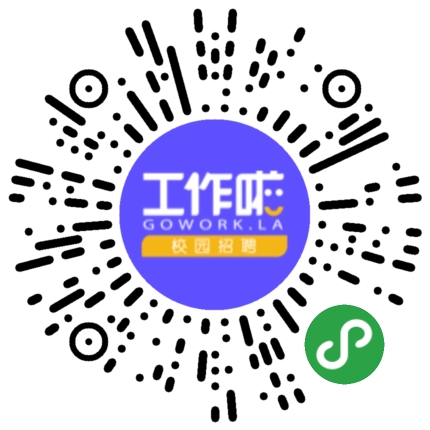 六、联系方式管理学院联系人及电话：吴老师18623719528学校就业创业中心联系人及电话：魏老师13838165857；石老师18623716897学校就业创业中心电子邮箱：hgdjyzx@163.com  学校就业创业中心网址：http://job.haut.edu.cn/管理学院网址：https://glxy.haut.edu.cn企业注册技术咨询微信：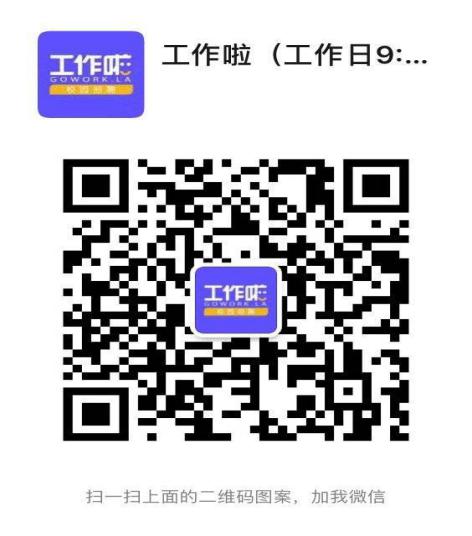 再次诚邀，敬请指导！河南工业大学就业创业中心管理学院                                                2021年11月18日